HARRISON REGIONAL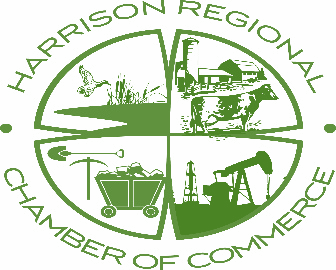              CHAMBER OF COMMERCE                 CADIZ,  OHIO  43907                PHONE:  740-827-3809MEMBERSHIP APPLICATION2020Please complete the following information and return with your check or money order payable to H.R.C.C.PLEASE PRINTBusiness/Individual:_____________________________________________________________Address:______________________________________________________________________City:_______________________________State:_______________________Zip:____________Phone:________________________ Cell:____________________ Fax:____________________Contact Person: ____________ E-mail:____________________ Web Site: _______________Please check the box appropriate for your business. (Do not include seasonal employees in the count).________Individual								$ 40.00________1 to 5 employees (at this location)						$ 80.00________6 to 15 employees (at this location)					$125.00________Companies 16-25 employees						$200.00________Companies larger than 26 employees					$300.00________Villages, Townships & Non-profit Organizations				$  70.00________Public service (Police, Fire, EMS, etc.)					$  60.00________Churches and Civic organizations						$ 50.00Dues run for one year from January 1st  thru December 31st.  THANK YOU for becoming a member.    It takes every business, industry, professional, to make and build  a strong business communities.Harrison Regional Chamber of CommerceMelissa EvickExecutive DirectorPLEASE LIST ANY SUGGESTIONS, NEEDS OR INTEREST YOU WOULD LIKE TO SHARE.	THANK YOU